REFERENCESAbbas, A. I. (2016). Between Policy Expectations and Realities of Poverty Reduction Efforts: An Assessment of National Poverty Eradication Programme (NAPEP) in Yobe State, Nigeria. Journal of Social Science for Policy Implications, 4(1), 37-62.Abbas, K., & Shirazi, N. (2015). The Key Players’ Perception on the Role of Islamic Microfinance in Poverty Alleviation: The Case of Pakistan. Journal of Islamic Accounting and Business Research, 6(2), 244-267.Abdallah, A. A. N., Hassan, M. K., & McClelland, P. L. (2015). Islamic Financial Institutions, Corporate Governance, and Corporate Risk Disclosure in Gulf Cooperation Council Countries. Journal of Multinational Financial Management, 31, 63-82.Abdul-Rahman, A., Latif, R. A., Muda, R., & Abdullah, M. A. (2014). Failure and Potential of Profit-Loss Sharing Contracts: A Perspective of New Institutional, Economic (NIE) Theory. Pacific-Basin Finance Journal, 28, 136-151.Abedifar, P., Ebrahim, S. M., Molyneux, P., & Tarazi, A. (2015). “Islamic Banking and Finance: Recent Empirical Literature and Directions for Future Research”, Journal of  Economic Surveys, 29(4), 637-670.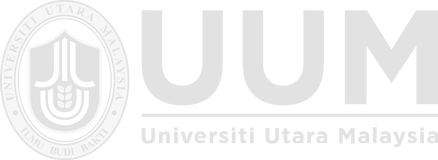 Abu Amr, S. (2003). al-Qamoos al-Munjid, Beirut: Dár al-Fikr.Abubakar, T. A., Abdullah, A. H., Ubale, A. Z., & Embong, R. (2016). Islamic Education and the Implication of Educational Dualism. The Social Sciences, 11(2), 156-163.Abubakar, A. S., & Aduda, J. (2017). Islamic Banking and Investment Financing: A Case of Islamic Banking in Kenya. International Journal of Finance, 2(1), 66-87.Acha, I. A. (2009). “Monetary Policy Failures in Nigeria: The Monetarists’ Dilemma”NTAEGO: African Journal of Business Studies, 1(1), 16 – 25.Adewale, A. A., Afolabi, B. & Abumere, S. (2015). “Micro, Small and Medium ScaleEnterprises (MSMEs) Financing & the Transformation of the Nigerian Economy” International Journal of Banking, Finance, Management & Development Studies, 1(2), 11-28.Adewale, A. A. (2006). Poverty Alleviation through Provision of Islamic Microcredit: A Case study of Selected Muslim-Owned Micro Enterprises in Ilorin, Nigeria, Farfaru Multidisciplinary Journal, 8 (1), 211-250.Adewuni, S. (2014). “Islam and Transliteration in Africa South of the Sahara”, published in IIIT’s al-Ijtihád – the Journal of the Islamization of Knowledge and Contemporary Issues, 12 (1), pp. 51-68.Adnan, M.A. & Ajiya, S.R. (2015). “The Effectiveness of Baitul Maal wat Tamweel in Reducing Poverty”, Humanomics, 30 (2), pp 160-182, Emerald Group.Affandi, H. & Nufus, D. (2010). “Analysis of Cash Waqf Return Fund Allocation in Indonesia: A Case study in Indonesian Waqf Deposit”. Available at http://www.ukm.my/hadhari/sites/default/files/prosiding/p7.pdfAfshar, T. A. (2013). Compare and Contrast Sukūk (Islamic Bonds) with Conventional Bonds, are they Compatible?. Journal of Global Business Management, 9(1), 44.Agarwal, Y. (2016). Microfinance and Poverty Alleviation. Imperial Journal of Interdisciplinary Research, 2(11).Agboola, S.A. (2012). An Agricultural Atlas of Nigeria, Oxford: Oxford University Press Agbola, F. W., Acupan, A., & Mahmood, A. (2017). Does Microfinance Reduce Poverty?New Evidence from Northeastern Mindanao, the Philippines. Journal of RuralStudies, 50, 159-171.Ahmad, E. (1991). Social Security and the Poor: Choices for Developing Countries. The World Bank Research Observer, 6(1), 105-127.Ahmed, H. (2004). Role of zakah and awqaf in poverty alleviation. Jeddah: Islamic Development Bank, Islamic Research and Training Institute.Ahmed, H. (2014). Role of Zakkah and Waqf in Poverty Alleviation, an Occasional Paper, No. 8, Jeddah: IRTI/IDB.Ahmad, M. (2013). “Islamic Personal Financing as an Alternative to the Conventional Personal Loan: Experience from the Middle East and Malaysia”, in IIIT’s al-Ijtihád: The Journal of the Islamization of Knowledge and Contemporary Issues, 11(1), Zaria:A.B.U. Press, pp. 61-102.Ahmad, M. (2015). Role of Waqf in Sustainable Economic Development and Poverty Alleviation: Bangladesh Perspective. JL Pol'y & Globalization, 42, 118.Ahmad, A. T. (2017). A History of Malaysia by Barbara Watson Andaya and Leonard Y. Andaya. Journal of the Malaysian Branch of the Royal Asiatic Society, 90(1), 139- 144.Ajayi, A. & Espie, I. (1973). A Thousand Years of West African History, London: Macmillan.Akanga, F. K., & Akanga, C. K. (2017). Microfinance Accountability in Cameroon: a Cure or a Curse for Poverty Alleviation?. Journal of Accounting & Organizational Change, 13(1), 112-130.Akintola, J. O. & Yusuff, J. M. (2001). “Socio-Economic Analysis of Poverty Levels Among Rural Dwellers in Kwara State, Nigeria” International Journal of Environment and Development, Vol. 5, No.2, Pp 42-48Alam Choudhury, M., & Nurul Alam, M. (2013). Corporate Governance in Islamic Perspective. International journal of Islamic and Middle Eastern Finance and Management, 6(3), 180-199.Albers, H. M., Kinra, S., Krishna, K. R., Ben-Shlomo, Y., & Kuper, H. (2016). Prevalence and Severity of Depressive Symptoms in Relation to Rural-to-Urban Migration in India: a Cross-Sectional study. BMC psychology, 4(1), 47.Albassam, W. M. & Ntim, C. G. (2017). The Effect of Islamic Values on Voluntary Corporate Governance Disclosure: The Case of Saudi-Listed Firms. Journal of Islamic Accounting and Business Research, 8(2), 182-202.Aliero, I.H. & Abubakar, M. (2013). “The Potentials of Islamic Finance for Sustainable Development in Nigeria”, in IIIT’s al-Ijtihád: The Journal of the Islamization of Knowledge and Contemporary Issues, 11(1), Zaria: A.B.U. Press, pp. 61-102.Al-Dardir, A. (2014). Al-Sharhal- g i ‘Al ‘Aq b Al-Masalik ila Madhhab Al-Imám Malik, Cairo: Dar al-Ma‘arif.Alhassan, E. A., Hoedoafia, M. A., & Braimah, I. (2016). The Effects of Microcredit on Profitability and the Challenges on Women Owned SMEs: Evidence from Northern Ghana. Journal of Entrepreneurship and Business Innovation, 3(1), 29-47.Al-Heety, A.S.I. (2002). “Waqf and its Role in Development”, Ministry of Waqf and Islamic Affairs, Doha, quoting al-Maqrizi, Al-Khitat, Vol. 2, pp. 262, 368-401.Ali, A.E.S. (2013). The Challenges of Islamic Trade Finance in Promoting SMEs in IDB Member Countries, IRTI working paper series (WP # 1435-06), Jeddah: Islamic Research and training Institute, IDB.Ali, I., Hatta, Z. A., Azman, A., & Islam, S. (2017). Microfinance as a Development and Poverty Alleviation Tool in Rural Bangladesh: A Critical Assessment. Asian Social Work and Policy Review, 11(1), 4-15.Ali, A.E.S. (2014). Islamic Microfinance: Moving Beyond Financial Inclusion, IRTI working paper series (WP # 1435-11), Jeddah: Islamic Research and training Institute, IDB.Ali, K.M. (2014a). Integrating Zakkah, Waqf and Islamic Microfinance for Poverty Alleviation: Three Models of Islamic Microfinance, IRTI working paper series (WP # 1435-19), Jeddah: Islamic Research and Training Institute, IDB.Ali, K.M. (2014b). Waqf for Poverty Alleviation: Challenges and Opportunities, IRTI Working Paper (WP # 1435-20), Jeddah: Islamic Research and Training Institute.Alias, T.A. (2012). “Venture Capital Strategies in Waqf-funded Investment and Spending”,ISRA International Journal of Islamic Finance, Vol. 4 No. 1, pp. 99-126.Alkire, S., & Seth, S. (2015). Multidimensional Poverty Reduction in India between 1999 and 2006: Where and how? World Development, 72, 93-108.Alkire, S., Jindra, C., Robles Aguilar, G., & Vaz, A. (2017, May). Multidimensional Poverty Reduction among Countries in Sub-Saharan Africa. In Forum for Social Economics (pp. 1-14). Routledge.Alkire, S., Roche, J. M., & Vaz, A. (2017). Changes over Time in Multidimensional Poverty: Methodology and Results for 34 Countries. World Development, 94, 232-249.Aloui, C., Hammoudeh, S., & ben Hamida, H. (2015). Global Factors Driving Structural Changes in the Co-Movement Between Sharia Stocks And Sukūk in the Gulf Cooperation Council Countries. The North American Journal of Economics and Finance, 31, 311-329.Aloui, C., Hammoudeh, S., & Hamida, H. B. (2015). Co-Movement Between Sharia Stocks and Sukūk in the GCC Markets: A Time-Frequency Analysis. Journal of International Financial Markets, Institutions and Money, 34, 69-79.Alpay, S. & Haneef, M.A. (2015). Integration of Waqf and Islamic Microfinance for Poverty Alleviation: Case Studues of Malaysia, Indonesia and Bangladesh, SESRIC, IIUM, Gombak, Malaysia.Alpha, B. B., Ding, Y., Abdrahmane, K., & Kargbo, M. (2016). A study on the Impact of Financial Intermediation on Economic Growth: Panel Evidence from West Africa. Journal of Management, 4(1), 27-55.Alvarez, S. A., & Barney, J. B. (2014). Entrepreneurial Opportunities and Poverty Alleviation. Entrepreneurship Theory and Practice, 38(1), 159-184.Amuda, Y. J., Razak, D. A., & Ahmed, A. A. (2016). Application of Cash Waqf in the Empowerment of Widows in Malaysia. Journal of Advanced Management Science, 4(3).Andaya, B. W., & Andaya, L. Y. (2016). A history of Malaysia. Palgrave Macmillan. Anderson, K., & Perrin, C. (2008). How Race Became Everything: Australia andPolygenism. Ethnic and Racial Studies, 31(5), 962-990.Arafah, M.A. (2012). “Corruption and Bribery in Islamic Law: Are Islamic Ideals Being Met in Practice?” Golden Gate Academic Journal, Vol.18, p 171.Arogundade, K.K., Adebisi, S.O. & Ogunro, V.O. (2011). “Poverty Alleviation Programs in Nigeria: A Call for Policy Harmonization”, in European Journal of Globalization and Development Research, 1 (1), pp. 42-51.Arshad, S. (2017). Overview of the Organization of Islamic Cooperation. In Stock Markets in Islamic Countries (pp. 15-29). Springer International Publishing.Asaria, M.I. (1985). “Banking with Islam” published in Inquiry magazine, 2(12), December. Ashraf, A. & Hassan, M.K. (2013). An integrated Islamic Poverty Alleviation Model, JohnWilley and Sons, Inc., pp 223-243.Ashrafzadeh, S. S., Razmi, S. M. J., Lotfalipour, M. R., & Feizi, M. (2017). Compliance Rate of Profit-Loss Sharing and Interest-Based Contracts in Islamic Banking: A Game Theory Approach. Quarterly Journal of Applied Theories of Economics, 3(4), 1-20.Askari, H., Mohammadkhan, H., & Mydin, L. (2017). Islamic Teachings and Institutional Structure. In Reformation and Development in the Muslim World (pp. 19-40).Palgrave Macmillan, Cham.Aslam, M. H. (2013). Integration of Waqf and Islamic Microfinance for Poverty reduction: A Case of Bangladesh, Kuala Lumpur: International Islamic University, Malaysia.Aurini, J. D., Heath, M., & Howells, S. (2016). The How To of Qualitative Research: Strategies for Executing High Quality Projects. SAGE.Ayturk, Y., Asutay, M., & Aksak, E. (2017). What Explains Corporate Sukūk Primary Market Spreads?. Research in International Business and Finance, 40, 141-149.Azharee, S.A.A. (2014). Jawahir al-Ikleel, Vol. 2, Beirut: Dár al-FikrAziz, M. N., & Mohamad, O. B. (2016). Islamic Social Business to Alleviate Poverty and Social Inequality. International Journal of Social Economics, 43(6), 573-592.Babacan, M. (2011). “Economic of philanthropic institutions, regulation and governance in Turkey”, Journal of Economic and Social Research, Vol. 13 No. 2, 61-89.Babiker, M. A. (2017). 3. The Relvance, Legitimacy and Applicability of the Nuremberg Principles and Islamic Law of War in Repressing International Crimes in Modern Islamic States and Societies. RONALD SLYE, 45.Baer, G. (1997). “The Waqf as a Property for the Social System (Sixteenth-Twentieth Centuries)”, Islamic Law and Society, Vol. 4 No. 3, 264-297.Bambale, A.J. (2011). “National Economic Empowerment Development Strategy and Poverty Reduction in Nigeria: A Critique, Economics and Finance Review, 1(1) 15-24Banerjee, S. B., & Jackson, L. (2017). Microfinance and the Business of Poverty Reduction: Critical Perspectives from Rural Bangladesh. human relations, 70(1), 63-91.Barrios, S., Bertinelli, L., & Strobl, E. (2006). Climatic Change and Rural–Urban Migration: The Case of Sub-Saharan Africa. Journal of Urban Economics, 60(3), 357-371.Basher, M., (2010). “Promotional role of microcredit: Evidence from the Grameen Bank of Bangladesh”, Journal of International Development, 22(4). 521-529.Basir, S. A., Abdul Ghani Azmi, I., Syed Ismail, S. H. & Mohamed, H. A. (2017). Malaysian Islamic quality management system MS1900: an implementation steps at Malacca Zakat Center. Humanomics, 33(2), 239-254.Basole, A., & Ramnarain, S. (2016). “Seven Qualitative and Ethnographic Methods in Economics”, Handbook of Research Methods and Applications in HeterodoxEconomics, 135.Beck, T., Demirgüç-Kunt, A., & Merrouche, O. (2013). Islamic vs. Conventional Banking: Business Model, Efficiency and Stability. Journal of Banking & Finance, 37(2), 433- 447.Bello, G. B. (2013). An Assessment of the Contributions of Microfinance Institutions on the Growth of the Small and Medium Enterprises (SMEs) in Nigeria. International Journal of Innovative Research in Management, 8(2), 16-23.Béné, C., Arthur, R., Norbury, H., Allison, E. H., Beveridge, M., Bush, S., & Thilsted, S. H. (2016). Contribution of Fisheries and Aquaculture to Food Security and Poverty Reduction: Assessing The Current Evidence. World Development, 79, 177-196.Berger, A. A. (2015). Media and Communication Research Methods: An Introduction to Qualitative and Quantitative Approaches. SAGE Publications.Bernard, R. H. (2012). Social Research Methods: Qualitative and Quantitative Approaches(2nd ed.). Thousand Oaks, CA: SAGE.Bernard, H. R., Wutich, A., & Ryan, G. W. (2016). Analyzing Qualitative Data: Systematic Approaches. SAGE publications.Bernauer, J. A. (2015). “Opening the Ears that Science Closed: Transforming Qualitative Data Using Oral Coding” The Qualitative Report, 20(4), 406.Bhalla, A. S., & Lapeyre, F. (2016). Poverty and Exclusion in a Global World. Springer. Bhatti, O. K., Alkahtani, A., Hassan, A., & Sulaiman, M. (2015). The Relationship betweenIslamic Piety (taqwa) and Workplace Deviance with Organizational Justice as a Moderator. International Journal of Business and Management, 10(4), 136.Bhuiyan, A. B., Chamhuri, S., Ismail, A. G. & Basri, T. (2012). “Microfinance and Sustainable Livelihood: A Conceptual Linkage of Microfinancing ApproachesTowards Sustainable Livelihood” American Journal of Environmental Sciences, 8 (3), pp. 328-333Bhuiyan, A. B., Chamhuri, S., Ismail, A. G. & Basri, T. (2013). “Microfinance and Poverty Alleviation: A Conceptual Linkage of Microfinancing Approaches for Poverty Alleviation” Journal of Applied Sciences Research 9(1). 17-21Blocker, C. P., Ruth, J. A., Sridharan, S., Beckwith, C., Ekici, A., Goudie-Hutton, M., & Varman, R. (2013). Understanding Poverty and Promoting Poverty Alleviation through Transformative Consumer Research. Journal of business research, 66(8), 1195-1202.Bonal, X. (2016). Education, Poverty, and the “Missing Link”: The Limits of Human Capital Theory as a Paradigm for Poverty Reduction. Handbook of Global Education Policy, 97.Bonilla-Silva, E. (2017). Racism without Racists: Color-Blind Racism and the Persistence of Racial Inequality in America. Rowman & Littlefield.Bonnafous-Boucher, M., & Rendtorff, J. D. (2016). Stakeholder Theory as a Theory of Organizations. In Stakeholder Theory (pp. 41-51). Springer International Publishing.Boucher, D., & Kelly, P. (Eds.). (2017). Political Thinkers: From Socrates to the Present.Oxford University Press.Bovens, M., Goodin, R. E., & Schillemans, T. (Eds.). (2014). The Oxford handbook public accountability. Oxford University Press.Bowen, G. A. (2006). Grounded Theory and Sensitizing Concepts. International Journal of Qualitative Methods, 5(3), 12-23.Brannen, J. (Ed.). (2017). Mixing Methods: Qualitative and Quantitative Research.Routledge.Brennan, N. M., & Solomon, J. (2008). Corporate Governance, Accountability and Mechanisms of Accountability: An Overview. Accounting, Auditing & Accountability Journal, 21(7), 885-906.Bridoux, F., & Stoelhorst, J. W. (2014). Microfoundations for Stakeholder Theory: Managing Stakeholders with Heterogeneous Motives. Strategic Management Journal, 35(1), 107-125.Bryman, A. & Bell, E. (2015). Business Research Methods. Oxford University Press, USA.Burchi, F., & De Muro, P. (2016). “From Food Availability to Nutritional Capabilities: Advancing Food Security Analysis” Food Policy, 60, 10-19.Buro, M. S., & Simiyu, E. (2017). Effects of Micro Finance Institutions’ Products on Financial Performance of Small and Medium Enterprises in Garissa County, Kenya. International Journal of Finance and Accounting, 2(8), 63-86.Butta, F., & Carman, J. G. (2017). Accountability: Breaches and Trust. Global Encyclopedia of Public Administration, Public Policy, and Governance, 1-7.Central Bank of Nigeria (2011). Microfinance Policy, Regulatory and Supervisory Framework for Nigeria (Revised), April, pp. 1-5.Central Bank of Nigeria (2012). National Financial Inclusion Strategy. Abuja, 20th January, 2012.Central Bank of Nigeria (2014). 55 Years of Development Financing, Abuja, 20th August, 2014.Céspedes, L. F., Chang, R., & Velasco, A. (2017). Financial intermediation, real exchange rates, and unconventional policies in an open economy. Journal of International Economics.CGAP (2016). A Guide to Regulation and Supervision of Microfinance Consensus Guidelines, October, 2016, the World Bank Bulletin, Washington DC.Chapra, M. U. (2014). Morality and Justice in Islamic Economics and Finance. Edward Elgar Publishing.Chapra, M. U. (2016). The future of economics: An Islamic perspective (Vol. 21). Kube Publishing Ltd.Charmaz, K. (2006). Constructing Grounded Theory: A Practical Guide through Qualitalive Ansalysis, Thousand Oaks, C.A., SAGE Publications.Cheng, S. H., Ahlroth, S., Onder, S., Shyamsundar, P., Garside, R., Kristjanson, P., & Miller,D. C. (2017). What is the Evidence for the Contribution of Forests to Poverty Alleviation? A Systematic Map Protocol. Environmental Evidence, 6(1), 10.Chinedu, E.A., Titus, O.C. & Thaddeus, E.O. (2010). “Achieving Vision 20:2020 in Nigeria: A Review of the Economic and Market-Oriented Business Reforms”, Journal of Sustainable Development in Africa, 12(4).Choudhury, M.A. (2002). “Socioeconomics of Charity and Poverty Alleviation” Bradford: Emerald, International Journal of Social Economics, 5(3) 102-115Choudhury, M.A. (2011). Islamic Economics and Finance: An Epistemological Inquiry, Emerald Group Publishing Limited.Choudhury, M. A., & Malik, U. A. (2016). The foundations of Islamic political economy.Springer.Chowdhury, M. S. R., bin Ghazali, M. F., & Ibrahim, M. F. (2011). Economics of Cash WAQF Management in Malaysia: A proposed Cash Waqf Model for Practitioners and Future Researchers. African Journal of Business Management, 5(30), 12155.Christensen, J., Kent, P., Routledge, J., & Stewart, J. (2015). Do Corporate Governance Recommendations Improve the Performance and Accountability of Small Listed Companies?. Accounting & Finance, 55(1), 133-164.Cizakca, M. (2011). “Waqf in History and its Implications for Modern Islamic Economies”,Islamic Economic Studies, Vol. 6 No. 1, pp. 43-70.Cizakca, M. (2011). A History of Philantropic Foundations: The Islamic World from the Seventh Century to the Present, Istambul: Bogazici University Press.Consultative Group to Assist the Poor (CGAP). (2008). Islamic Microfinance: An Emerging Market Niche, August 2008, Focus Note 49.Corbett, S., & Fikkert, B. (2014). When Helping Hurts: How to Alleviate Poverty Without Hurting the Poor and Yourself. Moody Publishers.Cordeiro, J. J., & Tewari, M. (2015). Firm Characteristics, Industry Context, and Investor Reactions to Environmental CSR: A stakeholder theory approach. Journal of Business Ethics, 130(4), 833-849.Creswell, J.W. (2014). Educational Research: Planning, Conducting and Evaluating Quantitative and Qualitative Research, Pearson Education Ltd.Creswell, J. W., & Poth, C. N. (2017). Qualitative Inquiry and Research Design: Choosing among Five Approaches. Sage publications.Dabla-Norris, M. E., Kochhar, M. K., Suphaphiphat, M. N., Ricka, M. F., & Tsounta, E. (2015). Causes and Consequences of Income Inequality: A Global Perspective. International Monetary Fund.Dan Fodiyo, U. (1978). Bayán Wujúb al-Hijrah ala al-Ibád, translated into English by al- Masri, F.H., Oxford University Press.Dar, H. A., & Presley, J. R. (2000). Lack of Profit Loss Sharing in Islamic Banking: Management and Control Imbalances. International journal of Islamic financial services, 2(2), 3-18.Dasúqee, M.A. (n.d.). Háshiyyah ad-Dasúqee alá ash-Sharh al-Kabír, Vol. 4, Beirut: Dár al- Fikr, Lebanon.Davies, M. B., & Hughes, N. (2014). Doing a Successful Research Project: Using Qualitative or Quantitative Methods. Palgrave Macmillan.Davis, M. K., & Winn, J. (2017). Islamic Leadership Models: Lessons from Early Islam. In Entrepreneurship and Management in an Islamic Context (pp. 19-31). Springer International Publishing.Deaton, A., & Tten, B. (2017). Trying to Understand the PPPs in ICP 2011: Why are the Results so Different? American Economic Journal: Macroeconomics, 9(1), 243-264.De Costa, P. I. (2016). “Researching, Analyzing, and Constructing the Data”, The Power of Identity and Ideology in Language Learning, 33-53, SpringerInternational Publishing.Denzin, N. K. (2009). The research act: A theoretical introduction to sociological methods. New York, NY: Aldine Transaction.Denzin, N. K. (2012). Triangulation 2.0. Journal of Mixed Methods Research, 6(2), 80-88. doi:10.1177/1558689812437186Dillaway, H., Lysack, C., & Luborsky, M. R. (2017). Qualitative Approaches to Interpreting and Reporting Data. Kielhofner's Research in Occupational Therapy: Methods of Inquiry for Enhancing Practice, 228.Donaldson, T., & Preston, L. E. (1995). The stakeholder theory of the corporation: Concepts, evidence, and implications. Academy of management Review, 20(1), 65-91.Dowda, M., Pate, R. R., McIver, K. L., Baxter, S. D., Wilson, D. K., & Guinn, C. H. (2016). “Validation of Interviewer-Assisted Recall for Measuring Minutes of Moderate to Vigorous Physical Activity in Elementary School Children, Grades 3 and 5” Journal of nutrition education and behavior, 48(2), 152-156.Dowdle, M. W. (2017). Public Accountability: Conceptual, Historical, and Epistemic Mappings (p. 197). ANU Press.Eagly, R.V. (2010). The Structure of Classical Economic Theory, New York: Oxford University Press.Ebrahim, A., Battilana, J., & Mair, J. (2014). The Governance of Social Enterprises: Mission Drift and Accountability Challenges in Hybrid Organizations. Research in Organizational Behavior, 34, 81-100.Egel, E., & Fry, L. W. (2017). Spiritual Leadership as a Model for Islamic Leadership. Public Integrity, 19(1), 77-95.Egharevba, M. E., Iruonagbe, C. T., Azuh, D. E., Chiazor, A. I., & Suleiman, B. M. (2016). “Poverty, Inequality and Human Development in Nigeria: Appraising the Non-Attainment of the MDGs”, Ifepsychologia, 24(1).Eichenauer, V. Z., & Knack, S. (2016). Poverty and Policy Selectivity of World Bank Trust Funds, Springer International Publishing.Eisner, E. W. (2017). The Enlightened Eye: Qualitative Inquiry and the Enhancement of Educational Practice. Teachers College Press.Elesin, M. J. (2017). The Role of Al-Awqāf (Islamic Endowments) in Poverty Alleviation and Community Development in the Nigerian Context. Journal of Muslim Minority Affairs, 37(2), 223-232.El Fadl, K. A. (2014). Speaking in God's name: Islamic law, Authority and Women.Oneworld Publications.Emeka, O.B. (2007). “Improving the Agricultural Sector toward Economic Development and Poverty Reduction in Nigeria”, the Bullion, CBN publication, 31 (4), October- December.Eriksson, P., & Kovalainen, A. (2015). Qualitative Methods in Business Research: A Practical Guide to Social Research. Sage.Ering, S. O., Osonwa, O. K., & Nweke, J. O. (2016). “Poverty Alleviation Programmes in Nigeria: Reflections on Methodology”, Annals of Humanities and Development Studies, 7(1), 41-51.Esack, F., & Mahomed, N. (2017). A Rejoinder to “Justice, That Fraught Idea,” by Martin Kavka and Russell McCutcheon. Journal of the American Academy of Religion, 85(1), 255-260.Essa, A. & Ali, O. (2012). Studies in Islamic Civilization: The Muslim Contribution to the Renaissance, International Institute of Islamic Thought, Herndon, VA, 20172, USA.Essien, A.E. (2015). “A Consistent Macro-economic Framework for the Agricultural Sector under the NEEDS, the Bullion, 29 (4), October/December.Eta, P. (2015). President Bu i’s In ugu l peec , retrieved on Friday, 29th May, 2015, from: http://dailypost.ng/2015/05/29/full-text-of-president-buhari’s-inauguration- speech/.Fajingbesi, A.A. & E.O. Uga, (2010). Integrating Poverty Alleviation Strategies into Plans and Programs in Nigeria, NCEMA/World Bank, Pp. 243-266.Fararah, F. S., Al-Swidi, A. K., & Yusoff, W. S. B. W. (2014). Business Development Services Provided by Islamic Microfinance Institutions and Customer Satisfaction: The Mediation Role of Perceived Benefits. A study on SMEs in Yemen. Journal of Entrepreneurship and Business Innovation, 1(1), 60-78.Farooq, M., & Zaheer, S. (2015). Are Islamic Banks More Resilient During Financial Panics? Pacific Economic Review, 20(1), 101-124.Feng, D., Fan, X., & Chu, X. (2017). The Spillover Effect of Ecological Environment Protection on Poverty Reduction. Applied Economics and Finance, 4(4), 59-65.Ferdian, I. R., & Dewi, M. K. (2017). No Way Out for Sukūk Illiquidity? Proposing a Primary Dealer System for the Sukūk Market. In Critical Issues and Challenges in Islamic Economics and Finance Development (pp. 39-60). Springer International Publishing.Ferrarini, T., Nelson, K., & Palme, J. (2016). Social Transfers and Poverty in Middle-and High-Income Countries–A Global Perspective. Global Social Policy, 16(1), 22-46.Fields, G. S. (1975). Rural-Urban Migration, Urban Unemployment and Underemployment, and Job-Search Activity in LDCs. Journal of development economics, 2(2), 165-187.Fields, G.S. (2014). “The Dynamics of Poverty, Inequality, and Economic Well-being: African Economic Growth in Comparative Perspective” Journal of African Economies, 9 (suppl. 1), 45-78.Fields, S. K. (2017). The Presence and Absence of Race: Ross v. Creighton University. In Critical Race Theory: Black Athletic Sporting Experiences in the United States (pp. 171-191). Palgrave Macmillan US.Fisher, J. A., Patenaude, G., Giri, K., Lewis, K., Meir, P., Pinho, P & Williams, M. (2014).Understanding the Relationships between Ecosystem Services and Poverty Alleviation: A Conceptual Framework. Ecosystem services, 7, 34-45.Fisher, J. A., Patenaude, G., Meir, P., Nightingale, A. J., Rounsevell, M. D., Williams, M., & Woodhouse, I. H. (2013). Strengthening Conceptual Foundations: Analysing Frameworks for Ecosystem Services and Poverty Alleviation Research. Global Environmental Change, 23(5), 1098-1111.Fisher, M. (2017). Qualitative Computing: Using Software For Qualitative Data Analysis.Taylor & Francis.Food and Agriculture Organization, World Food Program (2015). “The State of Food Insecurity in the World 2014: Strengthening the enabling environment for food security and nutrition.” World Food Program, Rome: FAOFosu, A. K. (2017). Growth, Inequality, and Poverty Reduction in Developing Countries: Recent Global Evidence. Research in Economics, 71(2), 306-336.Foster, J., Joel, G. & Erik T. (1984). “A Case of Decomposable Poverty Measures”,Econometrica 52(3), 761-766.Frank, R. D., Suzuka, K., & Yakel, E. (2016, April). “Examining the Reuse of Qualitative Research Data: Digital Video in Education”, Archiving Conference, 2016 (1), 146-151, Society for Imaging Science and Technology.Freeman, R. E. (1994). The Politics of Stakeholder Theory: Some Future Directions. Business ethics quarterly, 409-421.Freeman, R. E., Wicks, A. C., & Parmar, B. (2004). Stakeholder Theory and “the Corporate Objective Revisited”. Organization science, 15(3), 364-369.Friese, S. (2014). Qualitative data analysis with ATLAS. ti. Sage.Gaisbauer, H. P., Schweiger, G., & Sedmak, C. (2016). Ethical Issues in Poverty Alleviation: Agents, Institutions and Policies. In Ethical Issues in Poverty Alleviation (pp. 1-14). Springer International Publishing.Gale, N. K., Heath, G., Cameron, E., Rashid, S., & Redwood, S. (2013). Using the Framework Method for the Analysis of Qualitative Data in Multi-Disciplinary Health Research. BMC medical research methodology, 13(1), 117.Gatawa, M.N. (2013). “A Jurisprudential Framework for Agricultural Financing and Operation in Islam: Lesson for Nigeria”, published in IIIT’s al-Ijtihád: A journal of the Islamization of Knowledge and Contemporary Issues, 11(1), pp 1-25.Gatawa, M.N. (2014). “Ijā      (Leasing) as a Mode of Financing in Islamic Jurisprudence”, published in IIIT’s al-Ijtihád: A journal of the Islamization of Knowledge and Contemporary Issues, 12(1), pp 132-147.Georgiadis, A., & Pitelis, C. N. (2016). The Impact of Employees' and Managers' Training on the Performance of Small‐and Medium‐Sized Enterprises: Evidence from a Randomized Natural Experiment in the UK Service Sector. British Journal of Industrial Relations, 54(2), 409-421.Gharbi, L. & Khamoussi, H. (2016). “Fair Value and Banking Contagion: Empirical Evidence from Islamic and Conventional Banking Sectors in GCC Region”, Journal of Islamic Accounting and Business Research, 7(3).Ghazali, A.H. (1971). I yá’ Uloom ad-Deen, Beirut: Dár al-Fikr PublishingGibb, H.A.R. & Bowen, H. (2013). Islamic Society and the West: A study of the Impact of Western Civilization on Moslem Culture in the Near East, London: Oxford University Press.Glaser, B.G. & Strauss, A.L. (1967). The Discovery of Grounded Theory: Strategies for Qualitative Research. Chicago: Aldine Publishing CompanyGlesne, C. (2015). Becoming qualitative researchers: An introduction. Pearson. Godlewski, C. J., Turk-Ariss, R., & Weill, L. (2013). Sukūk vs. Conventional Bonds: aStock Market Perspective. Journal of Comparative Economics, 41(3), 745-761.Godlewski, C. J., Turk-Ariss, R., & Weill, L. (2016). Do the Type of Sukūk and Choice of Shari’a Scholar Matter? Journal of Economic Behavior & Organization, 132, 63-76.Gray, A. (2012). The Development of Economic Doctrine, London: Longman Publication Company.Greenwood, J., Sanchez, J. M., & Wang, C. (2013). Quantifying the Impact of Financial Development on Economic Development. Review of Economic Dynamics, 16(1), 194- 215.Grossi, G., Papenfuß, U., & Tremblay, M. S. (2015). Corporate Governance and Accountability of State-Owned Enterprises: Relevance for Science and Society and Interdisciplinary Research Perspectives. International Journal of Public Sector Management, 28(4/5), 274-285.Guest, G., Bunce, A., & Johnson, L. (2006). How Many Interviews are Enough? An Experiment with Data Saturation and Variability. Field Methods, 18(1), 59-82. doi:10.1177/1525822X05279903Gusau, S.A. & Bashar, M.L.A. (1993). “Social Security System in Islam” Readings in Islamic Economics, Vol. 1, pp 125-129.Gusau, S.A. (2012). Economic Thoughts of Seven Great Muslim Scholars, Usmanu Danfodiyo University Press.Habidin, N. F., Hussin, M. Y. M., Muhammad, F., Janudin, S. E., & Fuzi, N. M. (2017). Critical Success Factors, Benefit, and Auditing of Waqf Accounting. International Journal of Academic Research in Business and Social Sciences, 7(4), 1184-1189.Haider, S. H., Asad, M., Fatima, M., & Abidin, R. Z. U. (2017). Microfinance and Performance of Micro and Small Enterprises: Does Training have an Impact. Journal of Entrepreneurship and Business Innovation, 4(1), 1-13.Haider, N., Khan, N., & Iqbal, N. (2015). Impact of Corporate Governance on Firm Financial Performance in Islamic Financial Institution. International Letters of Social and Humanistic Sciences, 51, 106-110.Hakim, C. (2007). Secondary Analysis in Social Research: A Guide to Data Sources and Methods with Examples, London: George Allen and Unwin.Halim, Z. A., How, J., & Verhoeven, P. (2017). Agency Costs and Corporate ukūkIssuance. Pacific-Basin Finance Journal, 42, 83-95.Hamad, M. (2012). “The Impact of Microcredit Programs in Alleviating Poverty and Restoring Livelihoods of the Targeted Populations in Bosnia and Herzegovina” Journal of Economic and Social Studies, 2(1), 69.Hammoud, S.H. (2014). Islamic Banking: The Adaptation of Banking Practice to Conform to Islamic Law, London: Arabian Information Ltd.Haneef, M. A., Pramanik, A. H., Mohamed, M. O., Muhammad, A. D., & Amin, F. M. (2015). Integration of Waqf and Islamic Microfinance for Poverty Reduction: Case studies of Malaysia, Indonesia and Bangladesh. Kuala Lumpur: SESRIC and IIUM.Haneef, M. A., Pramanik, A. H., Mohammed, M. O., Bin Amin, M. F., & Muhammad, A.D. (2015). Integration of Waqf-Islamic Microfinance Model for Poverty Reduction: The case of Bangladesh. International Journal of Islamic and Middle Eastern Finance and Management, 8(2), 246-270.Haneef, M. A., Muhammad, A. D., Pramanik, A. H., & Mohammed, M. O. (2014). “Integrated Waqf-Based Islamic Microfinance Model (IWIMM) for Poverty Alleviation in OIC Member Countries” Middle-East Journal of Scientific Research, 19(2), 286-298.Harding, D. J. (2017). Evicted: Poverty and Profit in the American City. American Journal of Sociology, 123(1).Harrison, J. S., & Wicks, A. C. (2013). Stakeholder Theory, Value, and Firm Performance.Business ethics quarterly, 23(1), 97-124.Hasan, R., & Siraj, S. A. (2017). Toward Developing a Model of Stakeholder Trust in WaqfInstitutions. Islamic Economic Studies, 25, 85-109.Hartas, D. (Ed.). (2015). Educational Research and Inquiry: Qualitative and Quantitative Approaches. Bloomsbury Publishing.Hassan, M. K. (2010, January). An Integrated Poverty Alleviation Model Combining Zakat, Awqaf and Micro-Finance. In Seventh International Conference–The Tawhidic Epistemology: Zakat and Waqf Economy, Bangi, Malaysia (pp. 261-281).Hasan, R., & Siraj, S. A. (2016). Complexities of Waqf Development in Bangladesh. Journal of Emerging Economies & Islamic Research, 4(3).Hasan, R., & Siraj, S. A. (2017). Toward Developing a Model of Stakeholder Trust in WaqfInstitutions. Islamic Economic Studies, 25, 85-109.Hassan M. & Dridi J. (2010). The Effects of the Global Crisis on Islamic and Conventional Banks: A Comparative study, IMF Working Paper WP/10/201Hassan, A. and Chaci, A. (2007). “The Role of Islamic Financial Institutions in Sustainable Development”, published in Iqbal, M. And Ahmad, A. (eds.) Islamic Finance and Sustainable Development, Palgrave, Macmillan.Hassan, H.H. (2012). Islamic Investment and Methods of Financing, AMJA Series, No. 2, College Park M.D., USA.Hashim, M. (2012). “Islamic Perception of Business Ethics and the Impact of SecularThoughts on Islamic Business Ethics”, International Journal of Academic Research in Business and Social Sciences, Vol. 2 No. 3, pp. 98-120.Heilbroner, R. (2012). The Nature and Logic of Capitalism, New York: Oxford University Press.Hernandez-Trillo, F. (2016). Poverty Alleviation in Federal Systems: The Case of México.World Development, 87, 204-214.Hoamid, A. A., Zain, A. Y. M., Al-Matari, Y. A., Minai, M. S., & Ahmad, F. B. (2017). The Role of Customer-Focused Strategies to Improve Islamic Microfinance Institutions Performance: Empirical Evidence and Lessons from Yemen. International Review of Management and Marketing, 7(1).Holy Qur’an, English Translation of the Meaning and Commentary, Medina: King Fahad Holy Qur’an Printing Complex, K.S.A., 1427 A.H.Honcharenko, O. (2017). Terminology Support of Financial Intermediation Theory: Key Terms Development. Accounting and Finance, (1), 132-144.Hörisch, J., Freeman, R. E., & Schaltegger, S. (2014). Applying Stakeholder Theory in Sustainability Management: Links, Similarities, Dissimilarities and a Conceptual Framework. Organization & Environment, 27(4), 328-346.Hossain, M. (2016). Leadership Pattern: A Comparative study between Conventional and Islamic Perspective. Leadership, 4(1).Hu, C. (2017). Accountability of Public Servants under Dominant Political Settlements of China: Effects, Challenges, and Issues. International Journal of Public Administration, 40(3), 240-255.Hudon, M., & Traca, D. (2011). “Subsidies and Sustainability in Microfinance”, World Development 39(6), 966–973Hunt, E.K. (2010). History of Economic Thought: A Critical Perspective, Belmont: Wardworth Publishing Company.Hunt-Ahmad, K. (2013). An Integrated Poverty Alleviation Model, Wiley Blackwell Publishers.Huse, M. (2005). Accountability and Creating Accountability: A Framework For Exploring Behavioural Perspectives of Corporate Governance. British Journal of Management, 16(s1).Hussein, A. (2015). The Use of Triangulation in Social Sciences Research: Can Qualitative and Quantitative Methods be Combined?. Journal of Comparative Social Work, 4(1).Ibn Jazzey, M. (2010). al-Qawaneen al-Fiqhiyyah, Beirut: Dar al-KutubIbn Kathir, I.D. (2015). Tafsir al-Qurán al-Azim, Vol. 2, Cairo: Dár al-Ma’rifahIbrahim, S. S. B., Noor, A. H. B. M., Shariff, S. B. M., & Rusli, N. A. B. M. (2016). Analysis of Corporate Waqf Model in Malaysia: An Instrument towards Muslim’s Economic Development. International Journal of Applied Business and Economic Research, 14(5), 2931-2944.Ibrahim, M.U. (2008). “The Islamic Re-distributive System: A Unique Protection from Social Disintegration” Farfaru Multidisciplinary Journal, Vol. 10, Sokoto: CASS Publication, pp. 150-165Ibrahim, M. H. (2015). Issues in Islamic Banking and Finance: Islamic Banks,                -Compliant Investment and Sukūk . Pacific-Basin Finance Journal, 34, 185-191.Idowu, S. O., Zu, L., & Gupta, A. D. (2013). Encyclopedia of corporate social responsibility(Vol. 21). N. Capaldi (Ed.). New York: Springer.Idris, A.J. & Agbim, K.C. (2015). Micro Credit as a Strategy for Poverty Alleviation among Women Entrepreneurs in Nasarawa State, Nigeria.” Journal of Business Studies Quarterly.Igbokwe, A., & Okafor, M. C. (2016). An Appraisal of the Accessibility of Microfinance Bank Services by Small and Medium Enterprises in Nigeria. TechnoScience Review, 6(1 & 2).Igbuzor, O. (2005). “Alternative Poverty Eradication Strategy for Nigeria.” In JohnM. (ed) Another Nigeria is Possible. Abuja: National Social Forum Publication.Ihsan, H. & Ibrahim, S. H. M. (2011), “Waqf Accounting and Possible Use of SORP 2005 to Develop Waqf Accounting Standards” Essential Readings in Contemporary Waqf Issues, Kuala Lumpur, CERT PublicationIhsan, H., & Hameed Hj. Mohamed Ibrahim, S. (2011). WAQF Accounting and Management in Indonesian WAQF Institutions: The Cases of Two Waqf Foundations. Humanomics, 27(4), 252-269.Ikeanyibe, O. M. (2009). “Human Resource Management for Sustainable Microfinance Institutions in Nigeria” Global Journal of Social Sciences, 8(1), 119-134.Ikechukwu, A.A. (2012). “Microfinance Banking in Nigeria: Problems and Prospects”International Journal of Finance and Accounting, 1(5) 106-111.Iman, A.M. & Sabit, M.T. (2014). Waqf Property: Concept, Management and Financing, Universiti Technologi Malaysia, UTM Press.International Labour Office (2012). Global Employment Trends, Preventing a Deeper Jobs Crisis, ISBN 978-92-2-124925-2Iqbal, M., & Molyneux, P. (2016). Thirty years of Islamic Banking: History, Performance and Prospects. Springer.Iqbal, Z., Iqbal, S., & Mushtaq, M. A. (2015). Impact of Microfinance on Poverty Alleviation: The study of District Bahawal Nagar, Punjab, Pakistan. Management and Administrative Sciences Review, 4(3), 487-503.Ishtiaque, A., & Nazem, N. I. (2017). Household-Level Disaster-Induced Losses and Rural– Urban Migration: Experience from World’s One of the Most Disaster-Affected Countries. Natural hazards, 86(1), 315-326.Ismail, A. G, Zaenal, M. H. & Shafiai, M. H. (2013). Philanthropy in Islam: A Promise to Welfare Economic System, IRTI Working Paper No. WP-1435-03Ismail, A. G., Possumah, B. T. & Abdul Kadir, M. N. (2014). “Inter-Generational Transfer under Islamic Perspective”, Humanomics 30 (2) 95-121Ismail, A.G. & Possumah, B.T. (2014). Waqf as Economic Matters but Being Left Out as Policy Tools, IRTI working paper series (WP # 1436-01), Islamic Research and training Institute, IDB.Ismail, A.G. & Zali, N.A. (2014). Ethics in Relation to Islamic Finance Activities, IRTI working paper series (WP # 1435-07), Islamic Research and training Institute, IDB.Iwedi, M., & Igbanibo, D. S. (2015). Modelling Financial Intermediation Functions of Banks: Theory and Empirical Evidence from Nigeria. Journal of Finance and Accounting, 6(18), 159-174.Jackson, L. (2014). The Poverty of Structuralism: Literature and Structuralist Theory.Routledge.Jaziri, A. (2010). Kitab al-Fiqh ala Mazahib al-A b ’i, Vols. 2 & 3, Beirut Dar al-Kutub.Jaza’iri, A.J. (2011). Minháj al-Muslim, Beirut: Dár al-Fikr.Jensen, M. C. (2001). Value Maximization, Stakeholder Theory, and the Corporate Objective Function. Journal of applied corporate finance, 14(3), 8-21.Jha, S. K., Pinsonneault, A., & Dube, L. (2016). The Evolution of an ICT Platform-Enabled Ecosystem for Poverty Alleviation: The Case of Kutir. Management Information Systems Quarterly, 40(2), 431-445.Johnson, W.C. (200). Anthropology: Delineating Racial Boundaries of the World, London: Prentice Hall.Johnston, M. P. (2017). Secondary Data Analysis: A Method of which the Time has Come.Qualitative and Quantitative Methods in Libraries, 3(3), 619-626.Jones, T. M. (1995). Instrumental Stakeholder Theory: A Synthesis of Ethics and Economics.Academy of management review, 20(2), 404-437.Jordan, C., Franklin, C., & Corcoran, K. (2015). “Standardized Measures” in Grinnell, R.M. et al., Social Work Research and Evaluation, 7th Edition, pp 198 – 219, Peacock Publication.Kahf, M. (1998). “Financing the Development of Awqaf Property”, a paper presented at the seminar on Development of Awqaf organised by IRTI-IDB, Kuala Lumpur, Malaysia, March 2-4, retrieved from http://www.islam.co.za, on October 5, 2016.Kakwani, N., & Son, H. H. (2016). Global Poverty Estimates Based on 2011 Purchasing Power Parity: Where Should the New Poverty Line be Drawn?. Journal of Economic Inequality, 14(2), 173.Kanyare, N., & Mungai, J. (2017). Access to Microcredit Determinants and Financial Performance of Small and Medium Retailing Enterprises in Wajir County, Kenya. International Journal of Finance, 2(6), 103-136.Kanyurhi, E. B., & Bugandwa Mungu Akonkwa, D. (2016). Internal Marketing, Employee Job Satisfaction, and Perceived Organizational Performance in Microfinance Institutions. International Journal of Bank Marketing, 34(5), 773- 796.Karim, S. B. A. (2010). Contemporary Shari’a Compliance Structuring for the Development and Management of Waqf Assets in Singapore. Kyoto Bulletin of Islamic Area Studies, 3(2), 143-164.Karnani, A. (2017). Marketing and Poverty Alleviation: The Perspective of the Poor.Markets, Globalization & Development Review, 2(1).Kassim, S. H., Saad, N. M., & Gumel, G. B. (2014). Assessing the Impact of Islamic Microfinance on Poverty Alleviation in Northern Nigeria. Journal of Islamic Economics, Banking and Finance, 10(4), 37-49.Keay, A. (2017). An Analytical study of Board Accountability in Transnational Codes of Corporate Governance. In Corporate Governance Codes for the 21st Century (pp. 117-143). Springer International Publishing.Khan, M. T. (2015). Historical role of Islamic Waqf in Poverty Reduction in Muslim Society.The Pakistan Development Review, 54(4), 979-996.Khan, S.R. (2012). Profit and Loss Sharing: An Islamic Experiment in Finance and Banking, Karachi: Oxford University Press.Khan, M. M. (2010), Sahih al-Bukhárí (Trans.), Vol. 111, Kazi Publications, Lahore, No. 35Khan, N. A. & Jareen, S. (2015). “The Waqf and Human Security in Muslim Majority Countries: Traditions, Modern Practices, and Challenges”, Human Security and Philanthropy Springer, New York, 183-204Khan, K., Abbas, M., Gul, A., & Raja, U. (2015). Organizational Justice and Job Outcomes: Moderating Role of Islamic Work Ethic. Journal of Business Ethics, 126(2), 235-246.Khan, W., & Shaorong, S. (2016). Microfinance Mission of Poverty Alleviation: Empirical Evidence from South Asia. Sarhad Journal of Management Sciences, 2(01), 1-8.Khan, A., Muttakin, M. B., & Siddiqui, J. (2013). Corporate Governance and Corporate Social Responsibility Disclosures: Evidence from an Emerging Economy. Journal of Business Ethics, 114(2), 207-223.Kibet, K. D., Achesa, K., & Omwono, G. (2015). Effects of Microfinance Credit on the Performance of Small and Medium Enterprises in Uasin Gishu County, Kenya. International Journal of Small Business and Entrepreneurship Research, 3(7), 57-78.Kim-Soon, N., Ahmad, A. R., & Poh, Y. C. (2017). Improving Small and Medium Enterprises Financing for Stronger Financial and Non-Financial Performance. Advanced Science Letters, 23(4), 3025-3028.Klein, P. O., Rima, T. U. R. K., & Weill, L. (2017). Bank Profitability: How Religiosity Shapes Investor Behavior: ukūk Issuances During Ramadan (No. 2017-01).Laboratoire de Recherche en Gestion et Economie (LaRGE), Université de Strasbourg.Klein, P. O., & Weill, L. (2016). Why do Companies Issue Sukūk ?. Review of Financial Economics, 31, 26-33.Kolk, A. (2008). Sustainability, Accountability and Corporate Governance: Exploring Multinationals' Reporting Practices. Business Strategy and the Environment, 17(1), 1- 15.Kuran, T. (1986). The Economic System in Contemporary Islamic Thought: Interpretation and Assessment. International Journal of Middle East Studies, 18(2), 135-164.Lampard, R. & Pole, C. (2015). Practical Social Investigation: Qualitative and Quantitative Methods in Social Research. Routledge.Landreth, H. & Colander, D.C. (2015). History of Economic Theory, Boston: Haughton Miffin Company.Last, M. (1967). The Sokoto Caliphate, London: Longman Publishing Company. Lewis, S. (2015). Qualitative Inquiry and Research Design: Choosing Among FiveApproaches. Health Promotion Practice, 16(4), 473-475.Li, Y., & Wang, C. (2017). Risk Identification, Future Value and Credit Capitalization: Research on the Theory and Policy Of Poverty Alleviation by Internet Finance. China Finance and Economic Review, 5(1), 1.Li, Y., Armstrong, A., & Clarke, A. (2014). Relationships of Corporate Governance Mechanisms and Financial Performance in Islamic Banks: a meta-analysis. Journal of Business Systems, Governance and Ethics, 9(1), 50-63.Liazos, A. (1972). The Poverty of the Sociology of Deviance: Nuts, sluts, and preverts. Social problems, 20(1), 103-120.Litosseliti, L. (2017). Research methods in linguistics. London: Bloomsbury Publishing.Liu, J. H., Lawrence, B., Ward, C., & Abraham, S. (2002). Social Representations of History in Malaysia and Singapore: On the Relationship Between National and Ethnic Identity. Asian Journal of Social Psychology, 5(1), 3-20.Liu, Y., Liu, J., & Zhou, Y. (2017). Spatio-Temporal Patterns of Rural Poverty in China and Targeted Poverty Alleviation Strategies. Journal of Rural Studies, 52, 66-75.Lucas, Jr, R. E. (2004). Life Earnings and Rural-Urban Migration. Journal of Political Economy, 112(S1), S29-S59.Lyons, E., & Coyle, A. (Eds.). (2016). Analysing Qualitative Data in Psychology. Sage. Magalhaes, R., & Al-Saad, S. (2013). Corporate Governance in Islamic financial Institutions:the Issues Surrounding Unrestricted Investment Account Holders. Corporate Governance: The international journal of business in society, 13(1), 39-57.Mahamood, S.M. & Ab Rahman, A. (2016). Financing Universities through Waqf: Is it Possible? Published by Emerald Insight at: www.emeraldinsight.com/0828-8666.htm, accessed 25-3-2016.Mahamood, S.M. (2011). “Law of Waqf in Malaysia: Recent Developments”, in , M. and Mashitoh, S. (Eds), Essential Readings In Contemporary Waqf Issues, CERT Publications Sdn. Bhd., Kuala Lumpur, pp. 77-106.Mahmood, H. Z., Fatima, M., Khan, M., & Qamar, M. A. (2015). Islamic Microfinance and Poverty Alleviation: An Empirical Ascertainment from Pakistan. Journal of Islamic Economics, Banking and Finance, 11(2), 85-105.Majumder, A., Ray, R., & Santra, S. (2016). Global and Country Poverty Rates, Welfare Rankings of the Regions and Purchasing Power Parities: How Robust Are the Results? (No. 11-16). Monash University, Department of Economics.Mamun, A., Uddin, M. R., & Islam, M. T. (2017). An Integrated Approach to Islamic Microfinance for Poverty Alleviation in Bangladesh. Üniversitepark Bülten| Universitepark Bulletin.Mansell, S. (2015). Book Review: Rejoinde to Veldm n’s eview of C pit lism, Corporations and the Social Contract: A Critique of Stakeholder Theory (Vol. 22, No. 2, pp. 271-275). Sage UK: London, England: Sage Publications.Margianti, E. S., Haryani, D. A., & Ediarras, D. T. (2015, January). Cash Waqf for Poverty Alleviation in Indonesia: Empirical Analyses on Islamic Social Entrepreneurship Model. In ICSB World Conference Proceedings (p. 1). International Council for Small business (ICSB).Matheson-Hooker, V. (2003). A Short History of Malaysia-Linking East and West. Silkworm Books.McAdam, D. (2017). Social Movement Theory and the Prospects for Climate Change Activism in the United States. Annual Review of Political Science, 20, 189-208.McLeod, J. D., & Shanahan, M. J. (1993). Poverty, parenting, and children's mental health.American sociological review, 351-366.Mellor, J. W., & Malik, S. J. (2017). The Impact of Growth in Small Commercial Farm Productivity on Rural Poverty Reduction. World Development, 91, 1-10.Merriam, S. B., & Tisdell, E. J. (2015). Qualitative research: A guide to design and implementation. John Wiley & Sons.Meutia, I., & Febrianti, D. (2017). Islamic Accounting. In SHS Web of Conferences (Vol. 34).EDP Sciences.Miklancie, M. A. (2007). Caring for Patients of Diverse Religious Traditions: Islam, A Way of Life for Muslims. Home Healthcare Now, 25(6), 413-417.Miles, S. (2017). Stakeholder Theory Classification: A Theoretical and Empirical Evaluation of Definitions. Journal of Business Ethics, 142(3), 437-459.Miles, M. B., Huberman, A. M., & Saldana, J. (2013). Qualitative data analysis. Sage. Mir, A. M. (2010). Leadership in Islam. Journal of Leadership Studies, 4(3), 69-72.Mirakhor, A. (2014). A Note on Islamic Economics, Jeddah: IRTI/IDB Lecture Series, No.20, p. 20.Mirakhor, A. (2014). The General Characteristics of an Islamic Economic System, New York: Global Scholarly Publications.Mobin, M. A., & Ahmad, A. U. F. (2017). Achieving Sustainable Economic Development Through Islamic Microfinance and the Potential of a Proposed Two-Tie Muḍā b Waqf Business Model (pp. 193-212). Edward Elgar Publishing.Mohsin, M. I. A., Dafterdar, H., Cizakca, M., Alhabshi, S. O., Razak, S. H. A., Sadr, S. K., & Obaidullah, M. (2016). Waqf Development: The Islamic Development Bank Experience. In Financing the Development of Old Waqf Properties (pp. 221-236).Palgrave Macmillan US.Molla, S. & Uddin, M.H. (2013). “How Does An Islamic Microfinance Model Play the Key Role in Poverty Alleviation? The European Perspective” Contemporary Islamic Finance Periodical, pp 245-253, John Wiley and Sons, Inc.Mohammed, A. D. & Hassan, Z. (2009). “Microfinance in Nigeria and the Prospects of Introducing an Islamic Version in the light of Selected Muslim Countries’Experience” Review of Islamic Economics, 13(1), pp. 115-174Mohammad Thas Thaker, M. A. B., Mohammed, M. O., Duasa, J., & Abdullah, M. A. (2016). “Developing Cash Waqf Model as an Alternative Source of Financing for Micro-Enterprises in Malaysia” Journal of Islamic Accounting and Business Research, 7(4).Morrison, S. (2016). The Application of UK Prospectus Rules to Sukūk (Islamic Securities) on the London Stock Exchange. Journal of international banking law and regulation, 31(4), 233-236.Muhammad S. & Muhammad H. (2012). The Applicability of Waqf Instruments in Activating Idle Agricultural Land in Malaysia, Proceedings of the 1st KIAS-EKONIS International Workshop in Islamic Economics and Finance: Revitalization and Organic Integration if Islamic Economics Institutions, Kyoto University, JapanMunshi, K., & Rosenzweig, M. (2016). Networks and Misallocation: Insurance, Migration, and the Rural-Urban Wage Gap. The American Economic Review, 106(1), 46-98.Muhammad, I.N. (2016). Imperatives for Waqf-Based Participatory Poverty Alleviation Initiatives in Kano, Nigeria, published by Emerald Insight at: www.emeraldinsight.com/0828-8666.htmNagano, M. (2017). Sukūk Issuance and Information Asymmetry: Why Do Firms Issue Sukūk ?. Pacific-Basin Finance Journal, 42, 142-157.Naifar, N., & Hammoudeh, S. (2016). Do Global Financial Distress and Uncertainties Impact GCC and Global Sukūk Return Dynamics?. Pacific-Basin Finance Journal, 39, 57- 69.Naifar, N., Mroua, M., & Bahloul, S. (2017). Do Regional And Global Uncertainty Factors Affect Differently the Conventional Bonds and Sukūk ? New Evidence. Pacific-Basin Finance Journal, 41, 65-74.Naqvi, S. N. H. (2016). Perspectives on Morality and Human Well-being: A Contribution to Islamic Economics. Kube Publishing Ltd.National Bureau of Statistics (2015). The Nigerian GDP Report, Q2 2015 (Retrieved on September 22, 2015).National Bureau of Statistics (2015). The Nigerian Natural and Human Resources (Retrieved on November 22, 2016).National Bureau of Statistics (2017). The Nigerian Natural and Human Resources (Retrieved on March 22, 2017).National Planning Commission (2005). National Economic Empowerment and Development Strategy (NEEDS), April, p.3National Planning Commission (2015). National Economic Empowerment and Development Strategy (NEEDS), May, p.10Nawawee, Y.S.A. (2010). Sharh an-Nawawee ala Sahih Muslim, Cairo: Dár as-Salam, p.67 Nevitte, N. (2017). The North American Trajectory: Cultural, Economic, and Political Tiesamong the United States, Canada and Mexico. Routledge.Njoya, E. T., & Seetaram, N. (2017). Tourism Contribution to Poverty Alleviation in Kenya: A Dynamic Computable General Equilibrium Analysis. Journal of Travel Research, 0047287517700317.Noble, H., & Smith, J. (2015). “Issues of Validity and Reliability in Qualitative Research” Evidence Based Nursing, 18(2), 34-35.Nor, S.M. (2012). “Integrating Moral in a Dynamic Model of Corporate Social responsibility in Islamic Economics and Finance”, Asian and African Area Studies, Vol. 11(2), pp. 137-150.Noordin, N. H., Haron, S. N. & Kassim, S. (2017). Developing a Comprehensive Performance Measurement System for Waqf Institutions. International Journal of Social Economics, 44(7), 921-936.Nuruddeen, M.I. (2014). “Waqf, Values and Ulema: Towards Harnessing Philanthropy for Community Uplift in Northern Nigeria”, al-Ijtihád, the Journal of Islamization of Knowledge and Contemporary Issues, 12(1), pp 148-172Nwankwo, O. (2008). “Micro Credit Financing and Poverty Reduction in Nigeria: Challenges and Prospects” Journal of Business Administration and Management, 3(1), 41-46.Obadan, I. M. (2003). “Poverty Reduction in Nigeria: The Way Forward”, in Obadan,I. M., Fajingbesi, A.A. and Uga, E.O. (eds.) Integrating Poverty Alleviation Strategies into Plans and Programs in Nigeria, NCEMA/World Bank, Pp. 243-266.Obaidullah, M. (2014). A Framework for Analysis of Islamic Endowment (Waqf) Laws. IRTI working paper series (WP # 1435-15), Islamic Research and training Institute, IDB.Obaidullah, M., & Shirazi, N. S. (2014). “Integrating Philanthropy with Microfinance: Models of Community Empowerment” Social Impact Finance, 75-96, Palgrave Macmillan UK.Obaje, N. G. (2009). “Solid mineral resources”, Geology and Mineral Resources of Nigeria Springer Berlin Heidelberg, 177-154Obasanjo, O. (2005). Foreword for the NEEDS, published by the Central Bank of Nigeria. Odetayo, T. A., & Onaolapo, A. R. (2016). Influence of Microfinance Bank ProductsAccessibility on Small Scale Enterprises Performance. American Journal of Business and Management, 5(1), 41-52.Okon, N. B., & Edet, T. E. (2016). “Small and Medium Scale Business Enterprises as a Veritable Tool for Rural Development in Nigeria: Challenges and Prospects” Journal of Educational Policy and Entrepreneurial Research, 3(3), 87-97.Okpara, G. C. (2010). “Microfinance Banks and Poverty Alleviation in Nigeria” Journal of Sustainable development in Africa, 12(6), 177-191Okpi, A. (2013). Sokoto, Katsina, Top List of Poor States in Nigeria, retrieved on Wednesday, 9th December, 2015, from: http.//www.punchng. com/news/Sokoto- Katsina-top-list-of-poor-states/ accessed on 12/7/2016.Onimode, B. (2003). “Overview of Nigeria’s Economic Policy and Implications for Poverty Alleviation”, in Obadan, M., A.A. Fajingbesi, A.A. and E.O. Uga, E.O.(eds.) Integrating Poverty Alleviation Strategies into Plans and Programs in Nigeria, NCEMA/World Bank, Pp. 171-182.Oriakhi, D. E. (2016). “Facilitating Adequate Revenue Generation for Enhanced Service Delivery: The Case of Nigeria”, Covenant Journal of Business and Social Sciences, 5(2).Østby, G. (2016). Rural–Urban Migration, Inequality and Urban Social Disorder: Evidence from African and Asian cities. Conflict Management and Peace Science, 33(5), 491- 515.Oseni, U.A., Hassan, M.K. & Matri, D. (2013). “An Islamic Finance Model for Small- and Medium-Sized Enterprises in France” Journal of King Abdulaziz University: Islamic Economics, 26 (2), pp 153-180.Oser, J. & Stanley, B. (2000). The Evolution of Economic Thought, San Diego: Harcourt Brace Jovanovich Publishers.Oxfam International (2015). Annual Income of Richest 100 People enough to end Global Poverty Four Times, at: http://www.oxfam.orgOyeranti, O. & Oloyiwola, K. (2005). “Policies and Programs for Poverty Reduction in Rural Nigeria”, a Research Report submitted to the African Research Consortium (AERC), Nairobi, Kenya, October.Paden, J. (1985). Ahmadu Bello – the Sardauna of Sokoto, Zaria: Huda-huda Press. Padgett, D. K. (2016). Qualitative methods in social work research (Vol. 36). SagePublications.Panel, H. L. (2013). A New Global Partnership: Eradicate Poverty and Transform Economies Through Sustainable Development. Final Report of The Un High-Level Panel of Eminent Persons on the Post-2015 Development Agenda, 30.Paradis, E., O'Brien, B., Nimmon, L., Bandiera, G. & Martimianakis, M. A. (2016). “Design: Selection of Data Collection Methods” Journal of Graduate Medical Education, 8(2), 263-264.Pathak, R. D., Sharma, V., Husain, Z., Gupta, N., & Smith, R. F. I. (2016). E-governance for Poverty Alleviation: Indian Cases and Prospects for Poverty Alleviation in Uttar Pradesh. Chinese Public Administration Review, 3(3/4), 51-61.Pei-Wen, T., Zariyawati, M. A., Diana-Rose, F., & Annuar, M. N. (2016). Impact of Microfinance Facilities on Performance of Small Medium Enterprises in Malaysia. World Applied Sciences Journal, 34(12), 1845-1849.Phelan, G. (2016). Financial Intermediation, Leverage, and Macroeconomic Instability.American Economic Journal: Macroeconomics, 8(4), 199-224.Powell, A.E. (2010). “Race to Millionaire Rank” Associate Press, June 9.Pyeman, J., Hasan, H., & Ahmad, I. (2016). Modernizing Waqf Performance Evaluation by Waqf Management Efficiency Index. Asia-Pacific Management Accounting Journal, 11(2).Qaradawee, Y.A. (2008). F w ’idul Bunook Hiy	Riba al-Haram, Cairo: MaktabahWahbah Press.Quartiroli, A., Knight, S. M., Etzel, E. F., & Monaghan, M. (2017). Using Skype to Facilitate Team-Based Qualitative Research, Including the Process of Data Analysis.International Journal of Social Research Methodology, 7(3) 11-18.Quinones, B., & Remenyi, J. (Eds.). (2014). Microfinance and Poverty Alleviation: Case Studies from Asia and the Pacific. Routledge.Qutb, S. (2015). Social justice in Islam. BookBaby.Rahman, F. N. (2017). Theory of Islamic Financial System and Economic growth. Journal of Creative Writing| ISSN 2410-6259, 3(01), 66-82.Raimi, L., Patel, A., & Adelopo, I. (2014). Corporate Social Responsibility, Waqf system and Zakat System as Faith-Based Model for Poverty Reduction. World Journal of Entrepreneurship, Management and Sustainable Development, 10(3), 228-242.Rakodi, C. (2014). Urban Livelihoods: A People-Centred Approach to Reducing Poverty.Routledge.Rao, V. & Sanyal, P. (2010). “Dignity through Discourse: Poverty and the Culture of Deliberation in Indian Village Democracies” The Annals of the American Academy of Political and Social Science, 629(1), 146-172.Rashid, S. K. (2011). Certain Legal and Administrative Measures for the Revival and Better Management of Waqf, IRTI working paper series (WP # 1432-02), Islamic Research and training Institute, IDB.Ravallion, M. (2016). Toward Better Global Poverty Measures. The Journal of Economic Inequality, 14(2), 227-248.Ritchie, J., Lewis, J., Nicholls, C. M., & Ormston, R. (Eds.). (2013). Qualitative Research Practice: A guide for Social Science Students and Researchers. Sage.Rizvi, S. A. R., Bacha, O. I., & Mirakhor, A. (2016). Islamic Macroeconomic Policies. InPublic Finance and Islamic Capital Markets (pp. 23-43). Palgrave Macmillan US.Rocha R., Farazi S., Khouri R. & Pearce D. (2011). The Status of Bank Lending to SMEs in the Middle East and North Africa Region, Results of a Joint Survey of the Union of Arab Bank and the World Bank, Policy Research Working Paper 5607Rochman, W. (2013). “The effects of Islamic Micro Finance on Poverty Alleviation: A study in Indonesia” Economic Review Journal of Economics and Business, 11 (2), 21-30, University of Tuzla, Faculty of Economics.Rodríguez, J. A., Giménez Thomsen, C., Arenas, D., & Pagell, M. (2016). “NGOs’ Initiatives to Enhance Social Sustainability in the Supply Chain: Poverty Alleviation through Supplier Development Programs”. Journal of Supply Chain Management, 97-123Rom, M., Ashikin, N. & Rahman, Z.A. (2012). “Financial Protection for the Poor in Malaysia: Role of Zakkah, Takaful and Micro-takaful” Islamic Economics Journal, 25 (1), pp 119-140, King Abdulaziz University Press.Rosen, S., Meade, B., Fuglie, K. & Rada, N. (2014). International Food Security Assessment, 2014-24. Economic Research Service, United States Department of Agriculture. http://www.ers.usda.gov/media/1499869/gfa25_final-0708.pdfRotich, I., Lagat, C., & Kogei, J. (2015). Effects of Microfinance Services on the Performance of Small and Medium Enterprises in Kenya. African Journal of Business Management, 9(5), 206-211.Rubatzky, V. E. & Yamaguchi, M. (2012). World Vegetables: Principles, Production, and Nutritive Values. Springer Science & Business Media.Ruxton, F.H. (1914). Maliki Law – A Summary from French Translation of the Mukhtasar of Sidi Khalil, an-Nahar Press, Cairo.Saad, N. M., Haniff, M. N., & Ali, N. (2016). Corporate Governance and Default Risk in Long-Term Conventional Bonds and Sukūk in Malaysia. International Journal of Applied Business and Economic Research, 14(6), 3709-3723.Saad, N. M., & Sarif, S. M. (2017). Managing Corporate Waqf In Malaysia: Perspectives of Selected SEDCS and SIRCS. Jurnal Syariah, 25(1), 91-116.Sadeq, A. M. (2002). Waqf, Perpetual Charity and Poverty Alleviation. International Journal of Social Economics, 29(1/2), 135-151.Sahih al-Bukhárí (A Collection of the Prophetic Traditions), Imám al-Bukhárí, Muhammad bin Isma‘il (d.256 A.H.).Sahih Muslim (A Collection of the Prophetic Traditions), Imám Muslim bin Hajjaj al-Qusairi al-Nisaburi (d.261 A.H.). Beirut: Dar al-Ma’arifah, Lebanon.Sakaran, U & Bougie, R. (2013). Research Methodology for Business: A Skill-Building Approach, New York: John Wiley and Sons, Inc.Salarzehi, H. & Armesh, H. (2010). Waqf as a Social Entrepreneurship Model in Islam.International Journal of Business and Management, No.5 (7)Salawu, M. L. A., & Aina, S. A. (2017). Education for Peace and Justice in Nigeria: A Critical Analysis 1999–2015. World Journal of Social Science, 4(1), 40.Saleem, A. M. (2017). Understanding Principles and Community Practices Related to Non- Violence and Conflict Resolution from an Islamic Tradition. Journal of the International Association of Buddhist Universities (JIABU), 9(1), 57-69.Salleh, M. S. (2017). Contemporary Vision of Poverty and Islamic Strategy for Poverty Alleviation. SAGE Open, 7(2), 2158244017697153.Samad, A. (2004). Performance of Interest-free Islamic Banks vis-à-vis Interest-Based Conventional Banks of Bahrain. International Journal of Economics, Management and Accounting, 12(2).Sanusi, L.S. (2002). The Ulama and Mobilization for Economic Empowerment, retrieved from: http://www.nigerdeltacongress.com, January 24, 2015Sarah, A.E. & Cavanagh, J. (2010). The Rise of Corporate Global Power, Washinton: Institute for Policy Studies.Schmid, D. (2017). The poverty of Critical Theory in International Relations: Habermas, Linklater and the failings of cosmopolitan critique. European Journal of International Relations, 1354066117692654.Seim, J. (2017). The Ambulance: Toward a Labor Theory of Poverty Governance. American Sociological Review, 0003122417702367.Shafiq, A., Klassen, R. D., Johnson, P. F., & Awaysheh, A. (2014). Socially Responsible Practices: An Exploratory study on Scale Development Using Stakeholder Theory. Decision Sciences, 45(4), 683-716.Shah, A. (2013). “Poverty: Facts and Statistics” Global Issues, January 7, p. 30.Shah, S. (2015). Education, Leadership and Islam: Theories, Discourses and Practices from an Islamic Perspective (Vol. 144). Routledge.Shaikh, S. A., & Shaikh, M. U. (2017). Poverty Alleviation through Financing Microenterprises with Equity Finance. Journal of Islamic Accounting and Business Research, 8(1), 87-99.Shaikh, S. A., Ismail, M. A., Shafiai, M. H. M., Ismail, A. G., & Shahimi, S. (2017). Role of Islamic Banking in Financial Inclusion: Prospects and Performance. In Islamic Banking (pp. 33-49). Springer International Publishing.Shaikh, S. A., Shaikh, S. A., Ismail, A. G., Ismail, A. G., Mohd Shafiai, M. H., & Mohd Shafiai, M. H. (2017). Application of Waqf for Social and Development Finance. ISRA International Journal of Islamic Finance, 9(1), 5-14.Shaikh, S. A., Ismail, A. G. & Mohd Shafiai, M. H. (2017). Application of Waqf for Social and Development Finance. ISRA International Journal of Islamic Finance, 9(1), 5-14.Shaoul, J., Stafford, A., & Stapleton, P. (2012). Accountability and Corporate Governance of Public Private Partnerships. Critical Perspectives on Accounting, 23(3), 213-229.Shirazi, N. S. (2014). Integrating Zakat and Waqf into the Poverty Reduction Strategy of the IDB Member Countries. Islamic Economic Studies, 22(1), 79-108.Shirazi, N.S, Obaidullah, M. & Haneef, M.S. (2015). Integration of Waqf and Islamic Microfinance for Poverty Reduction: Case of Pakistan, IRTI working paper series (WP # 1436-05), Islamic Research and training Institute, IDB.Shirazi, N. S., & Zarka, M. A. (2016). 10 Social Tax and Transfers for Poverty Alleviation: A Case for Low-and Middle-Income Countries. Handbook of Empirical Research on Islam and Economic Life, 253.Siddiqui, M. (2008). “The Islamic Banking” (A Special Report), published in The Middle East magazine, No. 394, November.Singh, Y.K. & Bajpai, A.B. (2008). Research Methodology: Techniques and Trends, 4th Edition, Prentice Hall.Smaoui, H., & Nechi, S. (2017). Does Sukūk Market Development Spur Economic Growth?.Research in International Business and Finance, 41, 136-147.Smolo, A. & Ismail, A.G. (2011). “A Theory and Contractual Framework of Islamic Micro- Financial Institutions’ operations”, Journal of Financial Services MarketingSolomon, J. (2007). Corporate Governance and Accountability. John Wiley & Sons.Soludo, C.C. (2007). “The Nigerian Economy: Can We Achieve the Vision 20:2020?” Paper presented on 8th January, at CBN Conference Room.Sokoto State Waqf Committee (2015). Annual Report – A Report on the Activities and Events, Sokoto: Northern Communication and Media Services.Sokoto State Waqf Committee (2016). Giant Stride – A Report on the Activities and Events, Sokoto: Northern Communication and Media Services.Sokoto State Government (2010). The Sokoto Diary, Sokoto: Government Printing Press Sokoto State Government (1993). The Sokoto Diary, Sokoto: Government Printing Press Sokoto State Government (2016). Economic Profile, Sokoto: Government Printing PressSteward, D.W. & Kamins, M.A. (2012). Secondary Research: Information Sources and Methods, Newbury Park, SAGE Publications.Strauss, A. & Corbin, J. (2008). Basic Qualitative Research: Grounded Theory Procedures and Techniques, Thousand Oaks, C.A., SAGE Publications.Suandi, A. B. (2017). Classification of Profit-Sharing Investment Accounts: A Survey of Financial Statements of Islamic Banks in Asia. International Journal of Islamic and Middle Eastern Finance and Management, 12(2), 54-70.Suich, H., Howe, C., & Mace, G. (2015). Ecosystem Services nd Poverty Alleviation: A Review of the Empirical Links. Ecosystem Services, 12, 137-147.Sulaiman, M., Majid, N. A., & Ariffin, N. M. (2015). Corporate Governance of Islamic Financial Institutions in Malaysia. Asian Journal of Business and Accounting, 8(1), 65-94.Suleiman, I. (2010). The Islamic State and the Challenge of History: ideals, Policies and Operation of the Sokoto Caliphate, Mansell Publishing, Ltd., London.Suleiman, I. (1988). “Economic Philosophy and Principles of Sokoto Caliphate” in Molla, R. I., Moten, A.R., Gusau, S.A. & Gwandu, A.A.( eds) Frontiers and Mechanics of Islamic Economics, University of Sokoto Press.Sunan Abu Dawud (A Collection of the Prophetic Traditions), al-Imám Abu Dawud, Sulaiman bin Ash’ath al-Sajistani (d. 275 H) Sa’adah Press.Sunan al-Nasa’i (A Collection of the Prophetic Traditions), Imám Abu Abd al-Rahman, Ahmad bin Shu’aib al-Nasa’i, al-Halabi Print.Sunan Ibn Majah (A Collection of the Prophetic Traditions), al-Hafiz Abu Abd Allah, Muhammad bin Yazid al-Qazwini (d. 275 H.), al-Halabi Print.Suzuki, Y., Pramono, S., & Rufidah, R. (2016). Islamic Microfinance and Poverty Alleviation Program: Preliminary Research Findings from Indonesia. SHARE Journal of Islamic Economics and Finance, 5(1).Taiwo, J. N., & Agwu, M. E. (2016). Problems and prospects of Poverty Alleviation Programmes in Nigeria. International Journal of Business and Management Review, 4(6), 18-30.Tarik, A. K. I. N., & Mirakhor, A. (2016). Efficiency with Rule-Compliance: A Contribution to the Theory of the Firm in Islamic Economics. Journal of Economics and Political Economy, 3(3), 560.Taylor, S. J., Bogdan, R.. & DeVault, M. (2015). Introduction to Qualitative Research Methods: A Guidebook and Resource. John Wiley & Sons.Thelin, J. R. & Richard W. T. (2014). "Giving and Receiving: Major Philosophical Concepts and Theoretical Issues in Philanthropy." Philanthropy and American Higher Education. Palgrave Macmillan US. 35-66.Thorne, S. E. (2016). Interpretive Description: Qualitative Research for Applied Practice. Routledge.Thoarlim, A., Rahman, M., & Yanya, A. (2017). Cash Waqf in Bangladesh and the Need for Innovative Approach towards Awqaf: Lessons from Selected Countries. International Journal of Academic Research in Business and Social Sciences, 7(4), 151-169.Timur, K. (2007). Economic Underdevelopment in the Middle East: The Historical Role of Culture, Institution and Religion, London: Duke University.Toindepi, J. (2016). Investigating a Best Practice Model of Microfinance for Poverty Alleviation: Conceptual Note. International Journal of Social Economics, 43(4), 346- 362.Tomlinson, M.D. (2015). “Poverty Reduction Strategy in Nigeria: An Assessment” in Jega,A.M. & Wakili, H. (eds) The Poverty Eradication in Nigeria: Problems and Prospects, Centre for Democratic Research and Training, Kano.Townsend, P. (1979). Poverty in the United Kingdom: a Survey of Household Resources and Standards of Living. Univ of California Press.Tricker, R. B., & Tricker, R. I. (2015). Corporate governance: Principles, policies, and practices. Oxford University Press, USA.Trimingham, J.S. (2012). History of Islam in West Africa, London: Oxford University Press. Tumwine, S., Akisimire, R., Kamukama, N., & Mutaremwa, G. (2015). A Borrowing CostModel for Effective Performance of SMEs in Uganda. World Journal of Entrepreneurship, Management and Sustainable Development, 11(2), 74-89.Ubi, P. S., Effiom, L. & Okon, E. (2013). Poverty and Its Related Theories: Reassessingthe Relevance. American Journal of Social Issues and Humanities, 3(3), 75-90Udo, R.K. (2013). Geographical Regions of Nigeria, London: Heinemann Educational Books, Ltd.UNDP (2015). Capacity Development Practice Note, United Nations Development Programme. New York, NY 10017 USA. Accessed online at; http://www.undp.org/capacity/ourapproach.shtml.UNDP (2016). Nigeria – The Human Development Index: Going beyond Income, Human Development Report.UNDP (2017). The Human Development Index: Going beyond Income, Human Development Report, March, 15th.United Nations Organization (2015). The Millennium Development Goals (MDGs) Report, 25th October.UNICEF Report (2010). The State of World Children.Usman, A. S., & Tasmin, R. (2016). The Role of Islamic Micro-finance in Enhancing Human Development in Muslim Countries. Journal of Islamic Finance, 5(1), 053-062.Usman, A., Mahadi, N., Quoquab, F., & Wei, N. R. (2017). The Development of Islamic Spiritual Leadership Concept. Advanced Science Letters, 23(4), 3003-3005.Van den Broeck, G., Swinnen, J., & Maertens, M. (2017). Global Value Chains, Large-Scale Farming, and Poverty: Long-term effects in Senegal. Food Policy, 66, 97-107.Verbeke, A., & Tung, V. (2013). The Future of Stakeholder Management Theory: A Temporal Perspective. Journal of Business Ethics, 112(3), 529-543.Walters, B. (2012). “One Nation under Law: Islamic Micro Finance – Sustainable Poverty Alleviation for the Muslim Poor” Public Interest Law Journal, 2(1), 255.Wanambisi, A. N., & Bwisa, H. M. (2013). Effects of Microfinance Lending on Business Performance: A survey of micro and small enterprises in Kitale Municipality, Kenya. International Journal of Academic Research in Business and Social Sciences, 3(7), 56.Watts, M. (2016). “The Political Ecology of Oil and Gas in West Africa’s Gulf of Guinea: State, Petroleum, and Conflict in Nigeria”, The Palgrave Handbook of the International Political Economy of Energy (pp. 559-584). Palgrave Macmillan UK.Widiyanto, C.M. & Ismail, A.G. (2010). “Improving the effectiveness of Islamic-Microfinancing: Learning from BMT Experience”, Humanomics, Vol.26, Emerald Group.Wilson, R. (2008). Innovation in the Structuring of Islamic Sukūk Securities. Humanomics, 24(3), 170-181.Wilson, E. (Ed.). (2017). School-Based Research: A Guide for Education Students.SAGE.Woldie, A., & Ubrurhe, U. (2017). Small and Medium Enterprises’ Challenges of Accessing Microfinance in Nigeria. Financial Entrepreneurship for Economic Growth in Emerging Nations, 229.Yadav, S. B., & Mittal, R. (2016). Poverty Alleviation through Micro Finance in India: Empirical Evidences. Research Journal of Humanities and Social Sciences, 7(4), 259- 267.Yamagata-Lynch, L.C. (2010). Activity System and Analysis Methods: Understanding Complex Learning Environments, Springer Publications.Yin, R.K. (2008). Case study Research (4th ed.). Thousand Oaks, C.A. SageYucel, S. (2017). Is Islam an Obstacle To Progress in The Modern World? The Responses and Analysis of Said Nursi. Australian Journal of Islamic Studies Volume, 2(1).Yusuf, M. Y., & bin Bahari, Z. (2015). Islamic Corporate Social Responsibility in Islamic Banking: Towards Poverty Alleviation. Ethics, Governance and Regulation in Islamic Finance, 73.Zakaria, N. (2012). “Enhancing Organizational Performance of Malaysian SMEs through HRM practices and Organizational Innovative Capacity: A Proposed Framework”, Journal of Global Entrepreneurship, 5 (1), pp. 56-81.Ziegler, A. (2013). A Game Theory Analysis of Options: Contributions to the Theory of Financial Intermediation in Continuous Time (Vol. 468). Springer Science & Business Media.Zikmund, W.G., Babin, J., Carr, J. & Griffin, M. (2012). Business Research Methods, Cengage Learning Press.Zulkhibri, M. (2016a). Poverty Alleviation and Inclusive Development: Rethinking the Role of Private Sector, IRTI WP/2016/07Zulkhibri, M. (2016b). Islamic Finance and Financial Inclusion Policy – Evidence from Muslim Countries, IRTI Working Paper (IRTI WP 1437-01).